Road Safety Education – Vision Zero: Cambridgeshire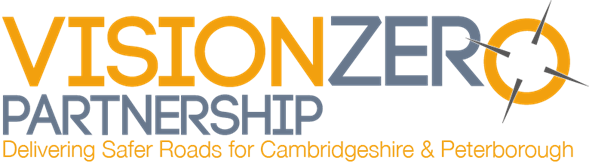 Contact: Maree.Richards@cambridgeshire.gov.ukRosemary.Mullen@cambridgeshire.gov.ukThe Road Safety team provide information and advice to all education settings across the county.There are educational resources, materials and packages as well as specific projects.Key StageType of InterventionDescription of ContentUniversalTravel planning scheme to encourage active and sustainable travel.Modeshift STARS (Sustainable Travel And Road Safety) Schools can use the system to update or create travel plans which can be used for planning applications. Support, advice and resources for school travel planning are supplied free of charge to all schools in the county by the Road Safety Education team in Cambridgeshire.School travel planning - Cambridgeshire County CouncilUniversalSpecialist Training for both staff and students.The Road Safety team also has responsibility for managing the following:Bikeability- this is the national accredited cycle training scheme that is delivered by Outspoken. Bikeability - Outspoken!Training (outspokentraining.co.uk)Driver Training ServicesA range of short, practical training courses are available to local schools, colleges, community groups, local authority services, businesses etc for:Drivers of Minibuses (up to 16 passengers) or MPV’s (up to 9 passengers)Car Drivers, who drive at work, even if driving isn’t the main part of their jobPassenger Assistant Training for Wheelchair ‘Accessible’ Vehicles for transporting disabled passengers, wheelchair users, etc.Training prices are available on request. School Crossing Patrol Service Nationally agreed criteria is used to determine the need for a School Crossing Patrol and to help ensure that assistance is given to those sites in most need.School crossing patrol - Cambridgeshire County CouncilFor more information please visit the website:Road safety education for schools - Cambridgeshire County CouncilOr email: road.safety@cambridgeshire.gov.uk KS2School/ pupil led scheme to promote active travel, walking, cycling, scooting and road safety.Advice and support provided half termly by a Road Safety Officer.Educational resources and prizes for competitions are also sourced free of charge.Junior Travel Ambassador (JTA) Junior Travel Ambassador is aimed at Yr 5 pupils and empowers pupils to make their own decisions about what they and their fellow pupils would like to do and identify what they think needs to change to improve road safety for their school. JTA also encourages pupils to get more active and lead healthier lifestyles.Become a Junior Travel Ambassador - Cambridgeshire County CouncilKS3-4School/ student led scheme involving behaviour change campaigns throughout the academic year.Advice and support provided half termly by a Road Safety Officer.Youth Travel Ambassador (YTA) Empowers young people ( aged 11 – 18) to be involved in decision making about what is important to them with regards to road safety and active travel in their secondary school community. 